ПРИВЕДЕНИЕ В ДЕЙСТВИЕ РУЧНОГО ОГНЕТУШИТЕЛЯ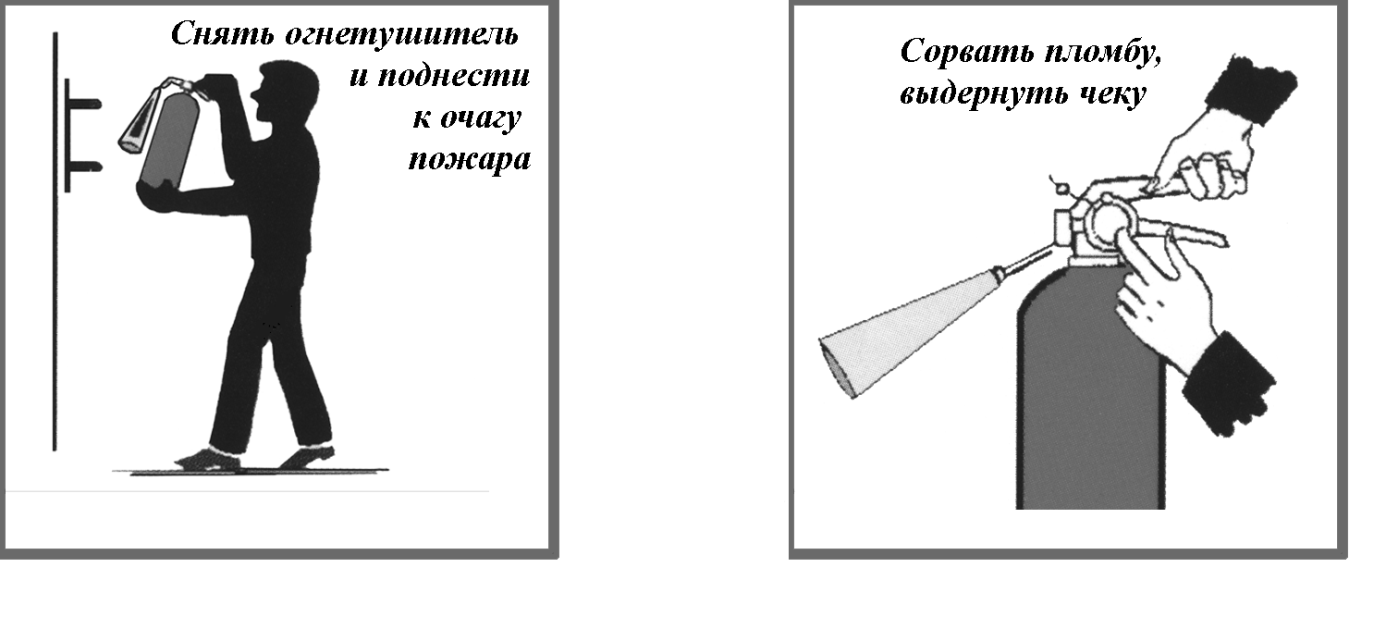 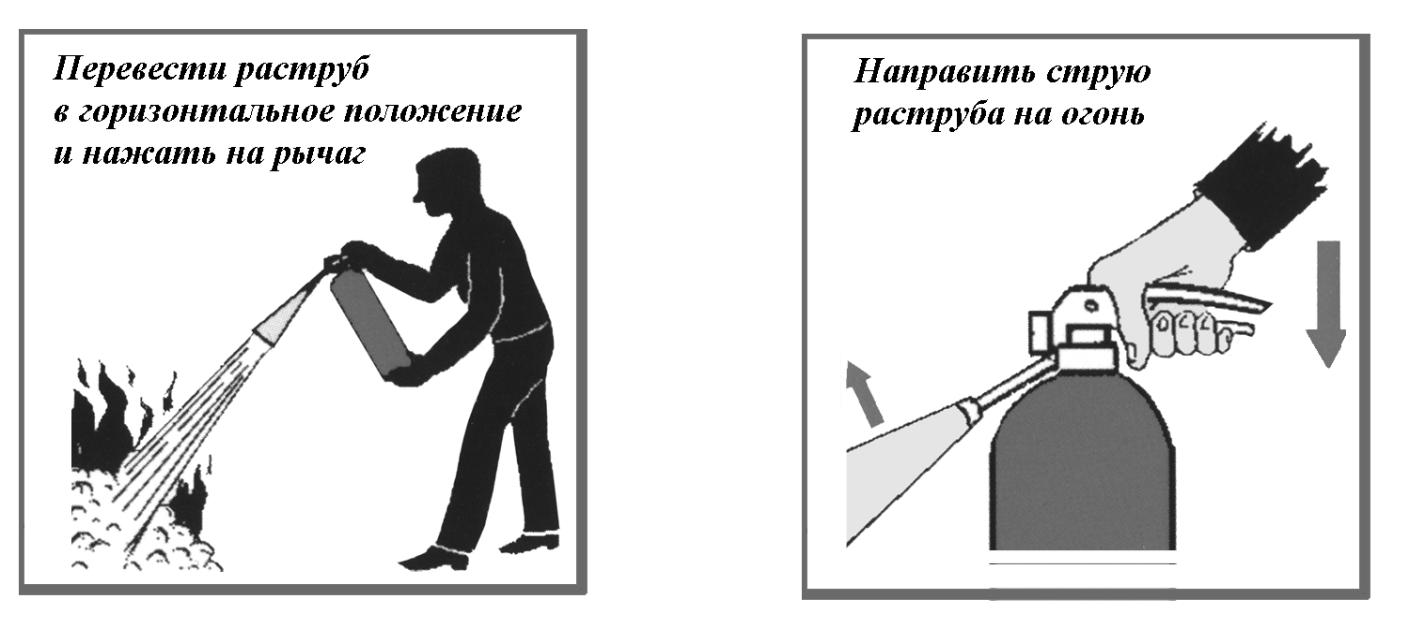 Расстояние от  пламени не менее 1 м.В помещении человек должен стоять спиной к двери, чтобы в любой момент выйти из горящего помещения.При  тушении на улице , человек должен стоть так, чтобы ветер дул ему в спину.Приложение 3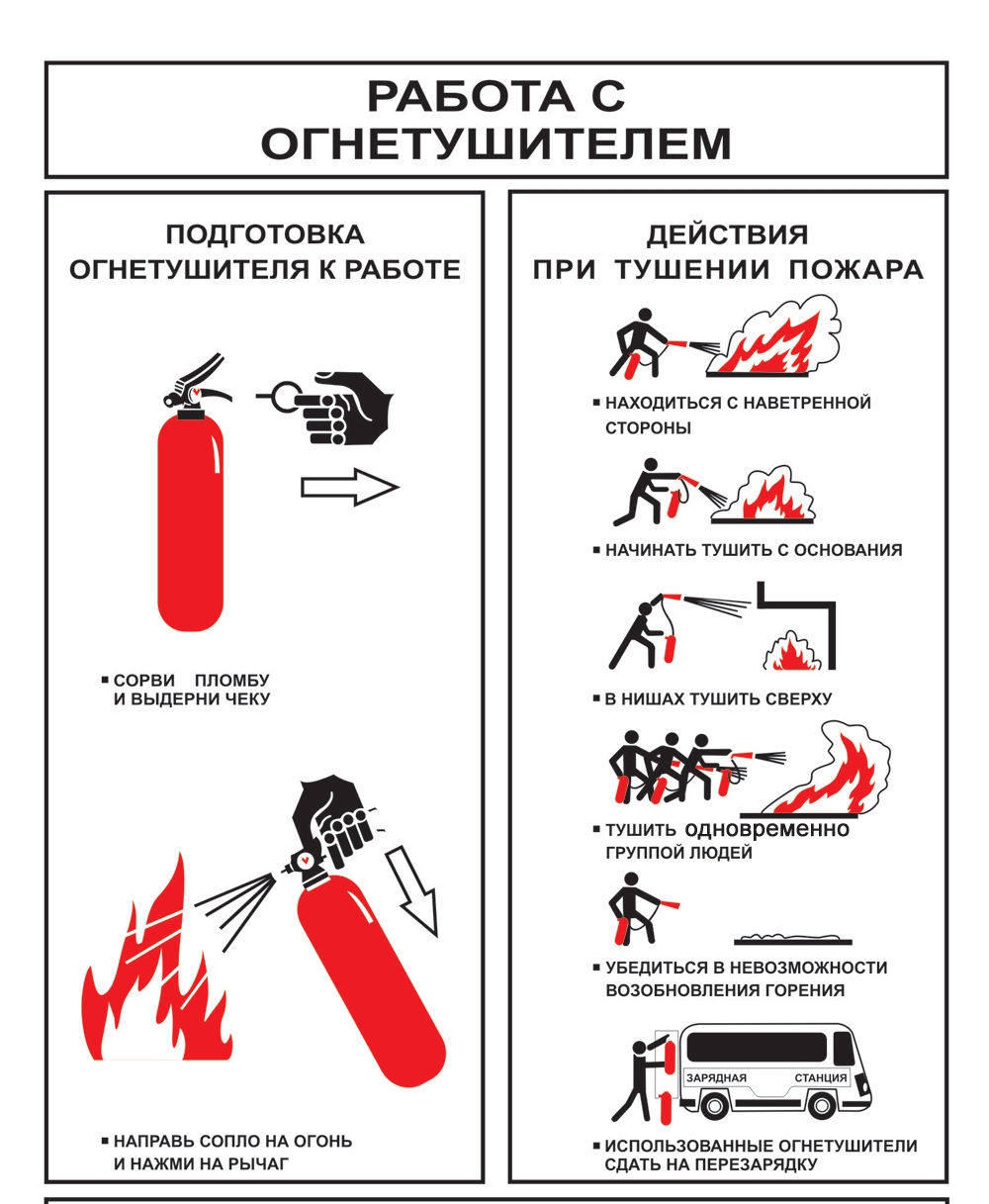 